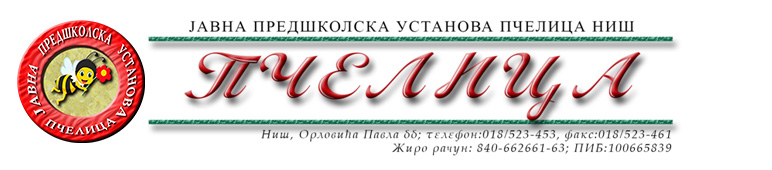 КОНКУРСНА ДОКУМЕНТАЦИЈА ЗА НАБАВКУ ДОБАРА БР.2.1.33. СИТАН КУХИЊСКИ ИНВЕНТАРОБРАЗАЦ ПОНУДЕ ЗА НАБАВКУ ДОБАРА  СПЕЦИФИКАЦИЈАНАПОМЕНА:-  Артикли морају бити произведени од инокс материјала 18/10;- Производи који су предмет набавке неопходно је да поседују СЕ ознаку или да произвођач има HACCP стандард.РОК ВАЖЕЊА ПОНУДЕ: _____________дана (не може бити краћи од 30 дана) од дана отварања понуда.РОК ИСПОРУКЕ: ____________ дана (не може бити дужи од 10 дана) од дана закључења уговора.УСЛОВИ И НАЧИН ПЛАЋАЊА: У року од 45 (четрдесетпет) дана од дана пријема исправног рачуна (фактуре) са тачно наведеним називима и врсти пружених услуга.У Нишу,   ____.____.2024.године      			       		ПОНУЂАЧМ.П.        	_____________________                                                                                      		(потпис овлашћеног лица)Под пуном материјалном и кривичном одговорношћу, као заступник понуђача, дајем следећуИ З Ј А В УПонуђач  _______________________________________из ____________________, у поступку  набавке добара број 2.1.33. Ситан кухињски инвентар,  испуњава све услове дефинисане конкурсном документацијом за предметну  набавку и то:да је регистрован је код надлежног органа, односно уписан у одговарајући регистар;да он и његов законски заступник није осуђиван за неко од кривичних дела као члан организоване криминалне групе, да није осуђиван за кривична дела против привреде, кривична дела против животне средине, кривично дело примања или давања мита и кривично дело преваре;да није изречена мера забране обављања делатности на снази у време објаве/слања позива за доставу понуде;да је измирио доспеле порезе, доприносе и друге јавне дажбине у складу са прописима Републике Србије или стране државе када има седиште на њеној територији;да је поштовао обавезе које произлазе из важећих прописа о заштити на раду, запошљавању и условима рада, заштити животне средине и гарантује да је ималац права интелектуалне својине;Понуђач овом Изјавом, под пуном материјалном и кривичном одговорношћу потврђује  да је понуду у поступку набавке услуга број добара број 2.1.33. Ситан кухињски инвентар, поднео потпуно независно и без договора са другим понуђачима или заинтересованим лицима.У Нишу,   ____.____.2024.године      			       		ПОНУЂАЧМ.П.        	_____________________                                                                                      		(потпис овлашћеног лица)                                                                                                                                                                       Број понуде Назив понуђачаАдреса седишта понуђачаОсоба за контактОдговорна особа/потписник уговораКонтакт телефонТекући рачун и назив банкеМатични бројПИБЕлектронска поштаРед.бр.Опис добараЈединица мереКоличинаЈединична цена без ПДВ-аУкупна цена без ПДВ-а1.Лонац без поклопца са ручицама, запремине 12л, од инокс материјала 18/10ком22.Сет посуда са поклопцем за чување узорака, од инокс материјала 18/10ком83.Миксер са посудом запремине 7л, снага мотора 1.500W,број брзина 8, аутоматско подешавање брзинаком14.Француске кашике за сипање-Фи 12цм, од инокс материјала 18/10ком55.Вангла са ручицама, запремине 20л, од инокс материјала 18/10ком26.Кутлаче за сипање, запремине 5л, дужина ручице 1.2м, четвртаског облика, од инокс материјала 18/10ком17.Ђерђиф (шупља шерпа) запремине 10л, од инокс материјала 18/10ком18.Дресер кеса 45цмком2УКУПНА ЦЕНА БЕЗ ПДВ-АУКУПНА ЦЕНА БЕЗ ПДВ-АУКУПНА ЦЕНА БЕЗ ПДВ-АИЗНОС ПДВ-А ИЗНОС ПДВ-А ИЗНОС ПДВ-А УКУПНА ЦЕНА СА ПДВ-ОМ УКУПНА ЦЕНА СА ПДВ-ОМ УКУПНА ЦЕНА СА ПДВ-ОМ 